CHARTE DE PROJET SIX SIGMA DANS LE SECTEUR PHARMACEUTIQUE 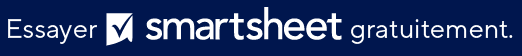 MODÈLE AVEC EXEMPLES 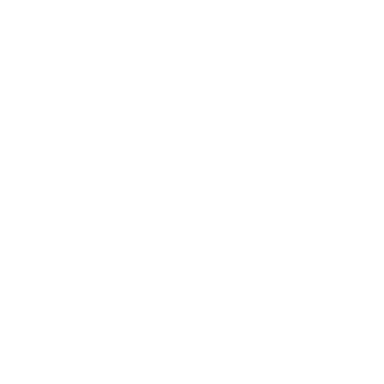 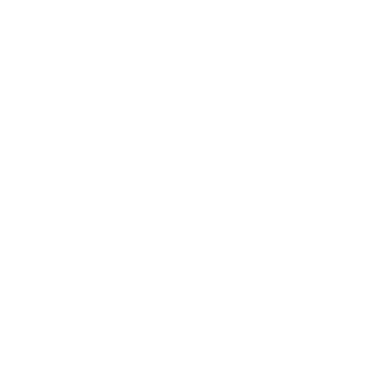 INFORMATIONS GÉNÉRALES DU PROJETPRÉSENTATION DU PROJETCHAMP D’APPLICATION DU PROJETPLANNING PROVISOIRERESSOURCESCOÛTSBÉNÉFICES ET CLIENTSRISQUES, CONTRAINTES ET INCERTITUDESNOM DU PROJETNOM DU PROJETNOM DU PROJETCHEF DE PROJETSSPONSOR DU PROJET Réquisition et amélioration de l’approvisionnement Réquisition et amélioration de l’approvisionnement Réquisition et amélioration de l’approvisionnementADRESSE E-MAILADRESSE E-MAILNUMÉRO DE TÉLÉPHONEUNITÉ ORGANISATIONNELLEUNITÉ ORGANISATIONNELLE000-000-0000CERTIFICATIONS GREEN BELT ATTRIBUÉESDATE DE DÉBUT PRÉVUEDATE D’ACHÈVEMENT PRÉVUE00/00/000000/00/0000CERTIFICATIONS BLACK BELT ATTRIBUÉESÉCONOMIES ATTENDUESCOÛTS ESTIMÉS237 750 $184 900 $PROBLÈME OU QUESTION Notre analyse des données a révélé que seulement 4 % de nos documents de demande et d’approvisionnement sont standardisés entre les bureaux. Alors que les bureaux distincts interagissent de plus en plus entre eux, la frustration des employés et les inefficacités des processus augmentent.BUT DU PROJETNous visons à améliorer et à standardiser le processus d’approvisionnement et de demande dans tous les bureaux nord-américains.ANALYSE DE RENTABILITÉNotre processus d’approvisionnement doit être mis à jour. Le processus existant, qui comprend des documents physiques chronophages et des formulaires de demande et d’approvisionnement non standardisés, ralentit le flux de travail et la productivité. Nous devons réduire les coûts du papier et accroître l’efficacité.OBJECTIFS/MÉTRIQUESNous allons standardiser et créer des versions électroniques de tous les documents d’approvisionnement et de demande pour les bureaux en Amérique du Nord afin d’optimiser les flux de travail entre la demande et l’approbation. Par conséquent, le temps entre l’approbation et la création des documents diminuera de 20 %.LIVRABLES ATTENDUSDANS LE CHAMP D’APPLICATIONSiège et bureaux nord-américainsHORS DU CHAMP D’APPLICATIONBureaux internationaux au Royaume-Uni, en Australie et dans les régions européennesJALON CLÉDÉBUTFINFormer l’équipe projet et mener la revue préliminaireFinaliser le plan de projet et la charte de projetMener la phase de définitionMener la phase de mesureMener la phase d’analyseMener la phase d’améliorationMener la phase de contrôleClôturer le projet et rédiger le rapport de synthèseÉQUIPE DE PROJETRESSOURCES D'ASSISTANCEBESOINS PARTICULIERSTYPE DE COÛTNOMS DU FOURNISSEUR/DE LA MAIN-D’ŒUVRENOMS DU FOURNISSEUR/DE LA MAIN-D’ŒUVRETARIFQTÉMONTANTMain-d’œuvre150,00 $200 30 000,00 $ Main-d’œuvre200,00 $100 20 000,00 $ Main-d’œuvre350,00 $50 17 500,00 $ Main-d’œuvre85 000,00 $1 85 000,00 $ Main-d’œuvre4 850,00 $3 14 550,00 $ Fournitures17 850,00 $1 17 850,00 $ COÛTS TOTAUXCOÛTS TOTAUX 184 900,00 $ RESPONSABLE DU PROCESSUSPARTIES PRENANTES CLÉSCLIENT FINALBÉNÉFICES ATTENDUSTYPE DE BÉNÉFICEBASE DE L'ESTIMATIONBASE DE L'ESTIMATIONBASE DE L'ESTIMATIONMONTANT DU BÉNÉFICE ESTIMÉÉconomies spécifiques 25 000,00 $ Augmentation du chiffre d’affaires 92 500,00 $ Productivité plus élevée (Légère) 17 500,00 $ Amélioration de la conformité 12 000,00 $ Meilleure prise de décision 18 500,00 $ Réduction des coûts de maintenance 26 000,00 $ Moins de coûts divers 46 250,00 $ BÉNÉFICE TOTAL 237 750,00 $ RISQUESCONTRAINTESINCERTITUDESPRÉPARÉ PARFONCTIONDATEEXCLUSION DE RESPONSABILITÉTous les articles, modèles ou informations proposés par Smartsheet sur le site web sont fournis à titre de référence uniquement. Bien que nous nous efforcions de maintenir les informations à jour et exactes, nous ne faisons aucune déclaration, ni n’offrons aucune garantie, de quelque nature que ce soit, expresse ou implicite, quant à l’exhaustivité, l’exactitude, la fiabilité, la pertinence ou la disponibilité du site web, ou des informations, articles, modèles ou graphiques liés, contenus sur le site. Toute la confiance que vous accordez à ces informations relève de votre propre responsabilité, à vos propres risques.